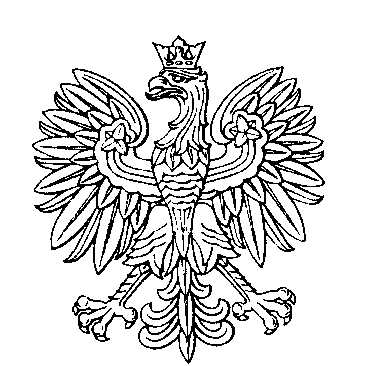 OBWODOWA KOMISJA WYBORCZA NR 1w gminie Majdan KrólewskiOBWODOWA KOMISJA WYBORCZA NR 2w gminie Majdan KrólewskiOBWODOWA KOMISJA WYBORCZA NR 3w gminie Majdan KrólewskiOBWODOWA KOMISJA WYBORCZA NR 4w gminie Majdan KrólewskiOBWODOWA KOMISJA WYBORCZA NR 5w gminie Majdan KrólewskiOBWODOWA KOMISJA WYBORCZA NR 6w gminie Majdan KrólewskiOBWODOWA KOMISJA WYBORCZA NR 7w gminie Majdan KrólewskiOBWODOWA KOMISJA WYBORCZA NR 8w gminie Majdan KrólewskiSKŁAD KOMISJI:Przewodniczący	Danuta BajorZastępca Przewodniczącego	Irena DecCZŁONKOWIE:SKŁAD KOMISJI:Przewodniczący	Barbara NowakowskaZastępca Przewodniczącego	Danuta SerafinCZŁONKOWIE:SKŁAD KOMISJI:Przewodniczący	Renata KonefałZastępca Przewodniczącego	Justyna FurtakCZŁONKOWIE:SKŁAD KOMISJI:Przewodniczący	Marta FurtakZastępca Przewodniczącego	Sylwia ChrząstekCZŁONKOWIE:SKŁAD KOMISJI:Przewodniczący	Rafał KochanowskiZastępca Przewodniczącego	Klaudia KosiorowskaCZŁONKOWIE:SKŁAD KOMISJI:Przewodniczący	Artur SudołZastępca Przewodniczącego	Damian FurtakCZŁONKOWIE:SKŁAD KOMISJI:Przewodniczący	Łukasz ObaraZastępca Przewodniczącego	Edyta ChanowskaCZŁONKOWIE:SKŁAD KOMISJI:Przewodniczący	Agnieszka WilkZastępca Przewodniczącego	Rafał SzypułaCZŁONKOWIE: